PAUTA DA 17ª (DÉCIMA SÉTIMA) SESSÃO ORDINÁRIA DA VIGÉSIMA SEXTA SESSÃO LEGISLATIVA DA SÉTIMA LEGISLATURA DA CÂMARA DE VEREADORES DO MUNICÍPIO DE CHUPINGUAIA-RO. 08 DE AGOSTO DE 2022                                  EXPEDIENTE RECEBIDO:    I-Leitura da Ata da 16ª Sessão  Ordinária realizada dia 01 de Agosto de 2022.   II-Projetos de Lei nº: 2.754,2.755,2.756/2022.   III- Indicações nº: 112,113,114/2022.               PALAVRA LIVRE DOS ORADORES INSCRITOS (7 min). 2ª PARTE                                       ORDEM DO DIA    II-Projeto de Lei nº: 2.754,2.755,2.756/2022.EXPLICACÕES PESSOAIS DOS VEREADORES INSCRITOS (5min)]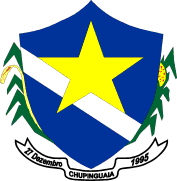                                ESTADO DE RONDÔNIA                              PODER LEGISLATIVO               CÂMARA MUNICIPAL DE CHUPINGUAIA         17ª    SESSÃOORDINÁRIAESTADO DE RONDÔNIAPODER LEGISLATIVOCÂMARA DE VEREADORES DO MUNICÍPIO DE CHUPINGUAIA                   PAUTA DA IMPRENSA    08/08//2022PROJETO  DE LEI:                            ASSUNTO         AUTORIA       2.754Abre no orçamento vigente crédito  especial por anulação de dotação no valor de R$ 194.321,53.Poder Executivo       2.755Autoriza o Municipio de Chupinguaia/RO- Poder Executivo a promover o Credenciamento de Pessoas  Fizicas por plantão nos termos da Lei 1.517/2014 alterada pela Lei 2.241/2019,mediante chamamento público municipal e dá outars providencias.Poder Executivo       2.756Autoriza o Municipio de Chupinguaia de Chupinguaia/R-Poder Executivo a promover a contratação de empresa gerenciadora de prestação de serviços de médicos para atenderas unidades de saúde do municipio em especiala Unidade Mista José Ivaldo de Souza, na clinica médica e no transporte de pacientes regulados afins através de processo licitatório de interesse da administração pública municipal e dá outras providencias.Poder Executivo INDICAÇÕES                            ASSUNTO     AUTORIA        112/2022-Solicito ao Executivo que veja a possibilidade de fazer a pintura das faixas de pedestre da Av. Primavera em frente a APAE e a da Rua Osvaldo Cruz em frente a Unidade básica de Saúde José Ivaldo de Souza.Ver: Toninho         113/2022Solicito que dentro das possibilidades seja enviado 6 (seis) luminárias para o campo da Escola Jacob Arnaldo Pereira no Distrito de Nva Andradina.Ver:Eder         114/2022Indica-se ao Executivo juntamente com o Secretário de Saúde que seja providenciado um fogão e uma geladeira para UBS Salete Cordeiro  do Distrito do Guaporé .Ver: Maria